Publicado en Zaragoza el 26/03/2018 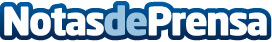 Mayoristas Informática renueva su acuerdo anual con RecyclingTimes Media CorporationMayoristas Informática y RecyclingTimes Media Corporation (RT Media) han firmado un acuerdo de colaboración para impulsar las mayores ferias de consumibles de impresión a nivel mundialDatos de contacto:José Manuel MontanerMayoristas InformáticaNota de prensa publicada en: https://www.notasdeprensa.es/mayoristas-informatica-renueva-su-acuerdo Categorias: Internacional Nacional Franquicias Hardware Emprendedores Eventos Software Recursos humanos Consumo http://www.notasdeprensa.es